            Mar Orienteering Club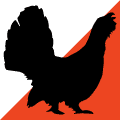 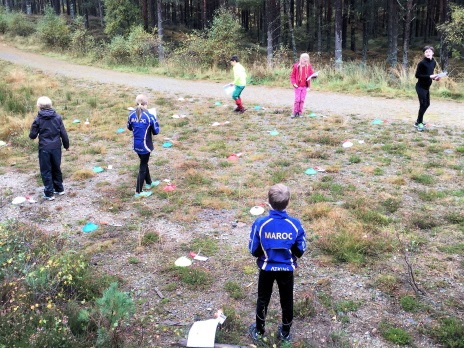        Easter Holiday    Orienteering CampTues 11th , Wed 12th , Thu 13th Apr 201710:00-12:30We will once again hold a 3-day holiday camp this April based in mid Deeside forests. The camp will be suitable for anyone age 9+ and we will offer orienteering training from beginner level up to “light green” colour standard. The camp will be led by orienteering coaches Sarah Dunn and Jon Musgrave.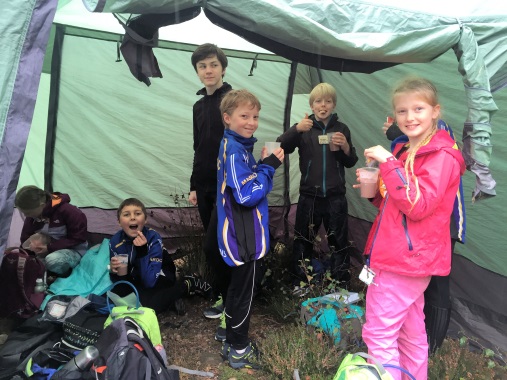 11th Apr:	Shooting Greens, by Potarch12th Apr:	Dess Woods (Deeside Activity Park) 13th Apr:	Pannanich, BallaterFees £10 per session / £25 for all 3 daysPlease complete the attached application form to register or contact Sarah Dunn dessdunn@gmail.com Tel. 013398 84447 if you require any further information about the camp.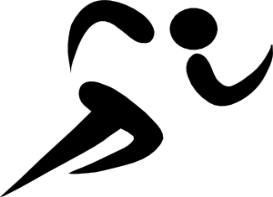 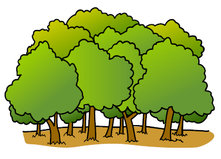 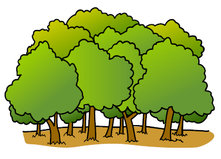 Application FormTo reserve your place, please fill in the form below and return by e-mail to Sarah Dunn: dessdunn@gmail.comPlease bring a signed copy with payment (cash or cheque made payable to Sarah Dunn) to the first session.Participants Name: ……………………………………………………………..Date of Birth: …………………………………………….Dates for attendance: 	Tues 11th	Wed 12th	Thu 13th    (delete as applicable)Name of Parent / Guardian: …………………………………………………...Home Address: ………………………………………………………………….Email: …………………….………………………………………………………Tel No:1: ………………………………   2:…………………………………….Names and contact details of two adults in case of emergency.Name 1:……………………………………………………………………..Contact No:………………………Name 2:……………………………………………………………………..Contact No:………………………Medical Information: Recent Surgery for…………………………………..… Date:………………...Please give details of any medical condition, medication, allergies, or any other relevant information which we should know about:……………………………………………………………………………………..........................................................Please state any restrictions you wish to be placed on emergency medical treatment ………………………………………………………………………………………………………………………………………..….Family Doctor ………………………………………………………... Tel ……………………………..I agree to photos being taken of my son/daughter which may then be used for publicity purposes     YES/NO    (delete as applicable)Parent’s Signature ………………………………………………………………. Date ……………………………………